Тема: Степенева функція, її властивість та графік.Мотивація. Щоб уникати помилок, треба набратися досвіду;                                            щоб набратися досвіду,   треба робити помилки.                                                                                         Лоуренс Дж. Пітер Існують два види функції, що містять степені з дійсними показниками: степенева і показникова, у= і у=ах . Сьогодні на уроці ми познайомимося з однією з них, а саме, зі степеневою.Дана функція широко використовується в фізиці: залежність між пройденим шляхом і часом вільного падіння S=4,9, між потужністю у колі постійного струму і силою струму P=R, між енергією магнітного поля і силою змінного струму W=.Поняття степеневої функціїСтепенной функцией с вещественным показателем p называется функция y = , x > 0.Заметим, что для натуральных p степенная функция определена на всей числовой оси. Для произвольных вещественных p это невозможно, поэтому степенная функция с вещественным показателем определена только для положительных x.В течение урока заполняется таблица «Свойства и графики степенной функции»Степенная функция с натуральным показателем. Функция у = хn, где n — натуральное число, называется степенной функцией с натуральным показателем. При  n = 1 получаем функцию у = х, ее свойства:1.Область определения функции — множество всех действительных чисел.2.y = Cx — нечетная    функция    (f( — х) = k ( — х)= — kx = -k(х)).3.	При   k > 0   функция  возрастает,  а   при   k < 0 убывает на всей числовой   прямой. 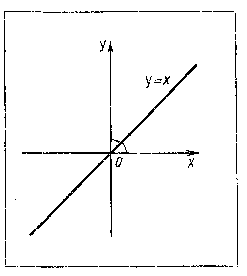 График (прямая) изображен на рисунке II.1. Рис. II.1.                         При n=2 получаем функцию y = х2, ее свойства:1.Область определения функции — вся числовая прямая.2.у = х2— четная функция (f( — х) = ( — x)2 = x2 = f (х)).3.На промежутке [0;   +   οο) функция возрастает.4.	На промежутке (—оо; 0] функция убывает.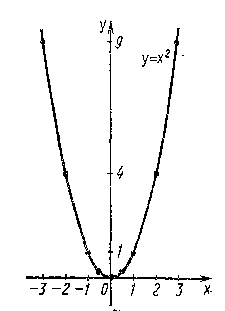 Графиком  функции  y=х2  является  парабола. Этот график изображен на рисунке II.2. Данные свойства верны для любых функций вида y=CX2KПри n = 3 получаем функцию у = х3, ее свойства: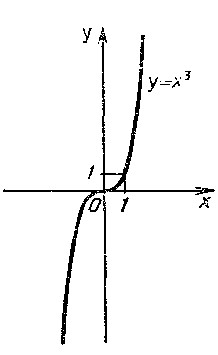 1.Область определения функции — вся числовая прямая.2.y = х3 — нечетная     функция     (f ( — х) = ( — x)3= — х3 =     — f (x)).Рис. II.3.3) Функция   y = x3   возрастает   на   всей   числовой   прямой. График функции y = x3  изображен на рисунке. Он называется кубической параболой.График (кубическая парабола) изображен на рисунке II.3. Данные свойства верны для любых функций вида y=CX2K+1Степенная функция с целым отрицательным показателем. Рассмотрим функцию у = х-n, где n — натуральное число.  При  n = 1  получаем  у = х-1   или  у =  Свойства  этой функции: 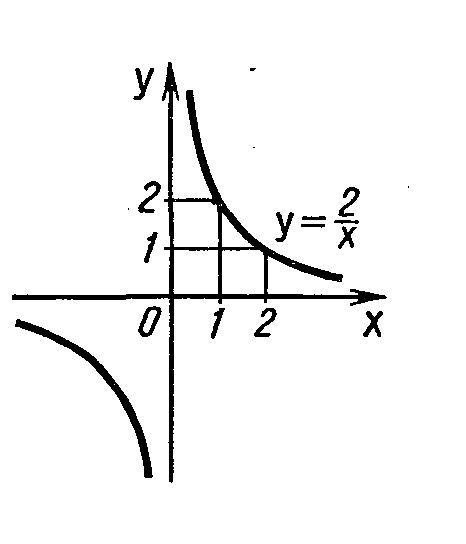 График (гипербола) изображен на рисунке II.4.Пусть n — нечетное число, большее единицы, Рис. II.4.n = 3, 5, 7, ... . В этом случае функция у = х-n обладает в основном теми же свойствами, что и функция у =   Пусть n — четное число, например п = 2. Перечислим некоторые свойства функции  у = х-2, т. е. функции y = .1.Функция определена при всех  х0.2.y =  четная функция.3.Убывает  на  (0; +оо)  и  возрастает  на  (—оо;0).Теми же свойствами обладают любые функции вида y = х-n при четном n, большем двух.График функции у =  изображен на рисунке. Аналогичный вид имеет график функции , если n = 4, 6, ... .Функции вида , ,  обладают теми же свойствами, как и функция .Степенная функция с положительным дробным показателем. Рассмотрим функцию у = хr, где r — положительная несократимая   дробь.   Перечислим   некоторые   свойства   этой функции.1.Область определения — луч [0; + оо).2.Функция ни четная, ни нечетная.3.Функция у = хr возрастает на [0; +оо).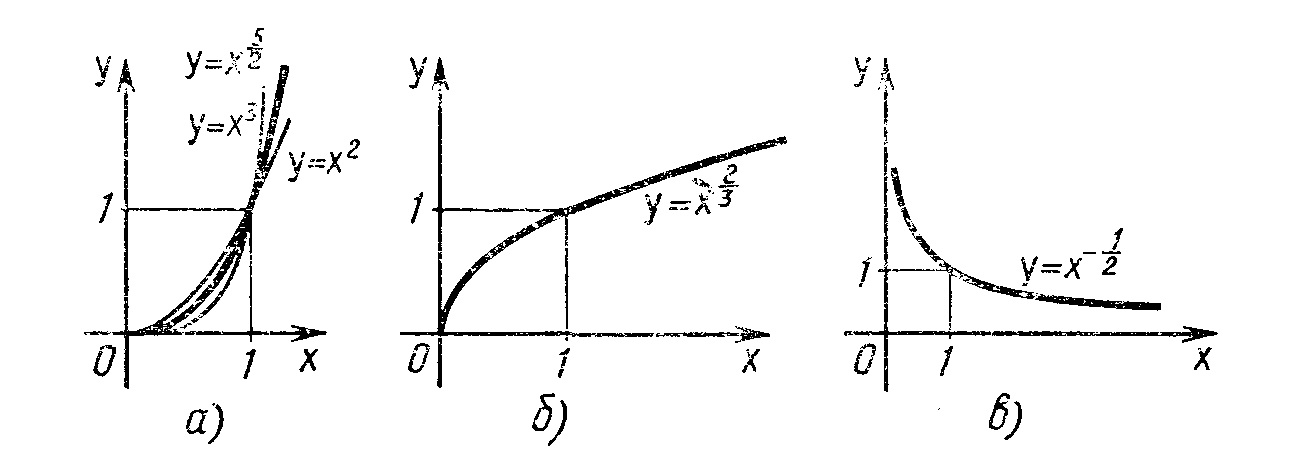 Рис. II.5.На рисунке II.5. изображен график функции Он заключен между графиками функций у = х2 и  у = х3, заданных на промежутке [0; + оо).Подобный вид имеет график любой функции вида у = хr, где .На том же рисунке изображен график функции . Подобный вид имеет график любой степенной функции у = хr, где .Степенная функция с отрицательным дробным показателем. Рассмотрим функцию у = хr, где r — положительная несократимая   дробь.    Перечислим   свойства   этой   функции.1.Область определения — промежуток (0; + оо).2.Функция ни четная, ни нечетная.3.Функция  у = х-r убывает на (0; +оо).Построим для  примера  график  функции  у= таблицу значений функции: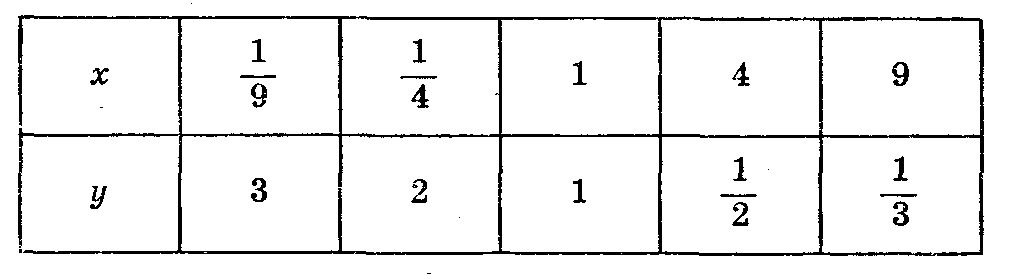 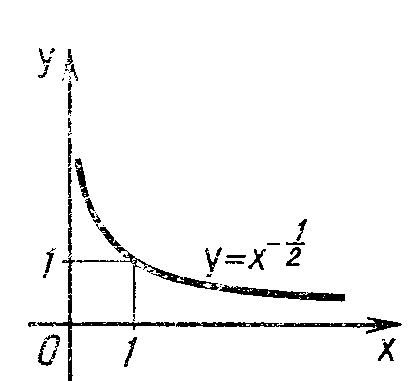      Нанесем полученные точки на координатную плоскость и соединим их плавной кривой (см. рис. II.6.). Подобный вид имеет график любой функции у = хr, где r — отрицательная дробь.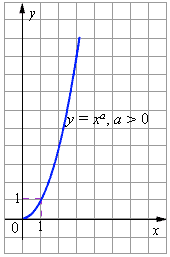 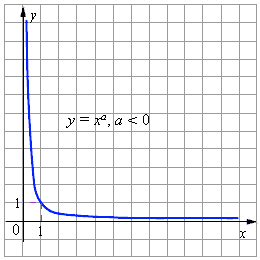         Степенная функция                                                          Степенная функция         y = xa при a > 0                                                                        y = xa при a < 0                                                                                                 Домашнє завдання-вивчити властивості степеневої функції -розв’язати № 792, 800, 831.